Arbeitsblatt: Der gute Gott von Manhattan – Inhalte der einzelnen Kapitel  - mein HörzettelBuch: PIPER 9783492272124Hörspiel: „der Hörverlag“, 9783899406405 oder YouTube-Kanal: „Ingeborg Bachmann Thema“Die angegebenen Tracks beziehen sich auf die CD!CD 2Der gute Gott von Manhattan – Die einzelnen Kapitel – LÖSUNGCD 1 (45 min)CD 2SzeneInhalt / Figuren / GesprächeIm Gerichtssaal (S. 7-15)Track 2 Auf dem Grand Central Bahnhof (S. 15-20)Track 3 Nachtbar / Straße / Stundenhotel (S. 20-31)Track 4, 5 und 6Im Gerichtssaal (S. 31-35)Track 7 Halle des Atlantic Hotels / Im Zimmer (S. 35-37), Track 8(bis 1,24)Im Gerichtssaal (S. 37-38), Track 8Im Freien (S. 39-40), Track 9Im Gerichtssaal (S. 40-42), Track 9Im Theater (S. 42-45), Track 10Im Freien (S. 45-46), Track 10Im Gerichtssaal (S. 46-47), Track 11Im Zimmer des 7. Stockes (S. 47-49), Track 11 UND(S. 49-51), Track 12Auf der Straße (S. 51-55), Track 13Im Gerichtssaal  (S. 56-61), Track 1Im Zimmer des 30. Stockwerks (S. 61-69), Track 2 und 3 (S. 65)Im Büro des guten Gottes (S. 69-72), Track 4Im Gerichtssaal (S. 72-74), Track 4Im Zimmer des 57. Stockwerkes (S. 74-78), Track 5Im Gerichtssaal (S. 79-82), Track 6Im Zimmer des 57. Stockwerkes (S. 83-85), Track 7Im Gerichtssaal (S. 86), Track 8Im Zimmer des 57. Stockwerkes (S. 87-89), Track 8In einer Bar in der 46. Straße(S. 89-92), Track 9Auf dem Korridor des 57. Stockwerkes (S. 92), Track 10Im Gerichtssaal (S. 93-94), Track 10SzeneInhalt / Figuren / GesprächeIm Gerichtssaal (S. 7-15)Track 2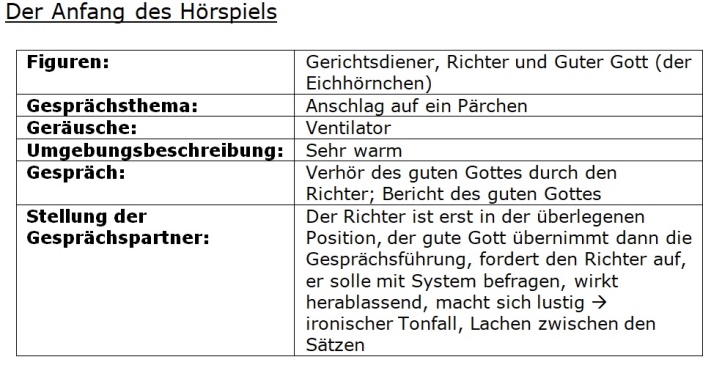 Auf dem Grand Central Bahnhof (S. 15-20)Track 3 Das KennenlernenNew Yorker Grand Central Station ( Untergrund)Jennifer Jan an, die sie bereits in Boston wahrgenommen hat und den sie vom „letzten Tanzfest in der Universität“ kennt  zeigt Interesse, ist aufdringlichJan wirkt abweisend, sein Redeanteil ist gering, seine Antworten sind kurz Jennifer bleibt hartnäckig, Jan bekommt einen Brief von einem Eichhörnchen  Er solle niemandem sagen, dass er den Abend mit Jennifer verbringe; sie gehen gemeinsam essenJennifer hartnäckig, Jan gibt nach Nachtbar / Straße / Stundenhotel (S. 20-31)Track 4, 5 und 6In einer NachtbarOrt: Bar, 2 Uhr frühFiguren: Jennifer, Jan, Zigeunerin, BettlerHandlung: Jan will gehen, Zigeunerin liest Jennifer aus der Hand, kann nichts lesen, weil Jan mit seinen  Nägeln ihre Hand verletzte; sie meint, Jan lebe lange und werde nie vergessen  VorausdeutungVerhalten: Jan geht auf Jennifer nicht ein, erscheint abweisend, sucht nach einem Hotel, nennt sie „mein Kind“Jennifer hilflos, Jan dominant Im StundenhotelOrt: Stundenhotel, schmutziges Zimmer Figuren: Jennifer, JanHandlung: Jennifer ist angeekelt von dem Zimmer, will mehr von Jan wissen, hat Schmerzen wegen der Verletzung, die Jan ihr mit seinen Nägeln zufügte. Dieser fordert sie auf, sich auszuziehen, gibt Jennifer die Schuld an der Verletzung.Jan erscheint gemein, zieht zurück, dass er sie „süß“ finde, informiert sie über seine Abreise und gibt Anweisungen. Am nächsten Tag erscheint er liebevoll und entschuldigt sichJennifer hilflos, Jan dominant Im Gerichtssaal (S. 31-35)Track 7 Ort: GerichtssaalFiguren: Richter / guter GottHandlung: Der gute Gott berichtet über den Tag nach dem Kennenlernen Jans und Jennifers  Frühstück, Abfahrt Jans verschobenHalle des Atlantic Hotels / Im Zimmer (S. 35-37), Track 8(bis 1,24)Jan und Jennifer beziehen ein Zimmer im 7. Stock des Atlantic HotelsIm Gerichtssaal (S. 37-38), Track 8Im Freien (S. 39-40), Track 9Jan und Jennifer kommen sich näher, lächeln und gehen nachts zur Brooklyn-Brücke. Sie bekommen Post von den Eichhörnchen, Voraussage: Treffen am BroadwayIm Gerichtssaal (S. 40-42), Track 9Der gute Gott berichtet von der Liebe, Jan und Jennifer hätten sich immer mehr verliebt; seine Eichhörnchen Billy und Franky hätten die beiden die ganze Zeit bebachtet.Im Theater (S. 42-45), Track 10Billy und Frankie (Eichhörnchen): Unterhaltung über tragische Liebespaare der Weltgeschichte, Vorausdeutung: Jan und Jennifer würden in die Hölle schauenIm Freien (S. 45-46), Track 10Jennifer bekommt einen Brief, in dem steht, sie solle heimgehenIm Gerichtssaal (S. 46-47), Track 11Erklärung, das Paar sei immer wieder ins Zimmer gegangen, die Liebe sei willenlos gewordenIm Zimmer des 7. Stockes (S. 47-49), Track 11 UND(S. 49-51), Track 12Jan und Jennifer im Hotelzimmer. Jan meint, Jennifer dürfe ihm nicht trauen, er meint, er habe keine Gefühle. Mitteilung, dass Jan die Schiffspassage bekommt. Verabschiedung der beiden, Jennifer verlässt das Hotel.Auf der Straße (S. 51-55), Track 13Jan sucht Jennifer, fragt verschiedene Personen, findet sie. Er macht ihr Vorwürfe, dass sie gegangen ist, meint, er müsse sie schlagen; sie gehen ins Hotel zurück, bekommen ein Zimmer im 30. StockIm Gerichtssaal  (S. 56-61), Track 1Richter / guter GottDer gute Gott sagt, er suche die Zigeunerin, die aber nicht auffindbar sei. Er beschreibt die Eichhörnchen, die auf dem Hotelkorridor gewesen seien. Der gute Gott meint, es sei Recht geschehen, Mord liege ihm fernIm Zimmer des 30. Stockwerks (S. 61-69), Track 2 und 3 (S. 65)Gespräch Jennifer und Jan über die Beziehung und Bedeutung Jennifers für Jan; Jan ist wieder abweisend, wirkt überlegen und quält Jennifer; sie erscheint gequält und traurigIm Büro des guten Gottes (S. 69-72), Track 4Gespräch Billy und Frankie: Sie meinen, das Paar mache es nicht mehr lang und machen sich lustig über die beiden, überlegen, noch einen Brief zu schreiben, sorgen dafür, dass im letzten Stock ein Zimmer frei wird.Im Gerichtssaal (S. 72-74), Track 4Richter / guter Gott, Beschreibung des Zimmers im 57. Stock; Informationen zum Tag, es sei heiß gewesen und das Paar habe einen Brief bekommenIm Zimmer des 57. Stockwerkes (S. 74-78), Track 5Jan und Jennifer ziehen in den 57. Stock, das Paar gibt sich einander hin, sie scheinen einander verfallen zu seinIm Gerichtssaal (S. 79-82), Track 6Richter / guter GottDer gute Gott meint, dass das Paar an nichts mehr glaube und trägt sein Glaubensbekenntnis vor. Im Zimmer des 57. Stockwerkes (S. 83-85), Track 7Jennifer und Jan sind einander verfallen, er will seine Schiffspassage zurückgeben, er will mit ihr leben und bei ihr bleiben. Jan meint, er werde nie wieder etwas anderes tun, außer sich auf Jennifer zu konzentrieren.Im Gerichtssaal (S. 86), Track 8Der gute Gott sieht das Einander Hingeben kritisch, er sieht eine Gefahr für die Allgemeinheit durch die LiebendenIm Zimmer des 57. Stockwerkes (S. 87-89), Track 8Jennifer und der gute Gott treffen im Hotel aufeinander, der gute Gott überbringt ihr ein Paket. Jennifer  fordert ihn auf zu gehen, weil sie mit niemandem sprechen dürfe und allein sein wolle.In einer Bar in der 46. Straße(S. 89-92), Track 9Jan trinkt etwas in einer Bar, merkt an, dass er seine Uhr einige Tage nicht aufgezogen habe und keine Zeitung gelesen habe.Auf dem Korridor des 57. Stockwerkes (S. 92), Track 10Billy und Frankie unterhalten sich über die Detonation, bedauern, dass Jan nicht gekommen sei, er habe überlebt.Im Gerichtssaal (S. 93-94), Track 10Der gute Gott meint, Jan habe überlebt, weil er sich zurückgezogen habe. Der Richter lässt den guten Gott gehen